Рекомендации для родителейпо организации образовательной деятельности с детьми на домуУважаемые родители! Предлагаем Вашему вниманию игры с детьми,   позволяющие интересно и плодотворно  провести свободное время с Вашим ребёнком в условиях самоизоляции в связи с короновирусной инфекцией.Дидактические игры с детьми раннего возраста- 1г. 6 мес. – 2 года «Колючий еж» 	Данная игра позволяет снять у ребёнка психоэмоциональное напряжение, направлена на развитие мелкой   моторики, стимулирует речевую активность. Для игры надо подобрать обычные бигуди-липучки, любую мягкую игрушку (у нас в игре будет Зайка). Вы показываете ребёнку  игрушку – зайчика и говорите: «Зайка очень трусливый и всех в лесу боится, даже ежика, потому что он колючий. А ты боишься ежика? Давай мы сейчас проверим». Затем даёте в руки ребенку бигуди и предлагаете потрогать бигуди, обращаете внимание, что бигуди очень «колючие», можно уточнить цвет- красные, жёлтые и т.д.  Предлагаете ребенку покатать бигуди между ладошками, нажимая на них с разной силой.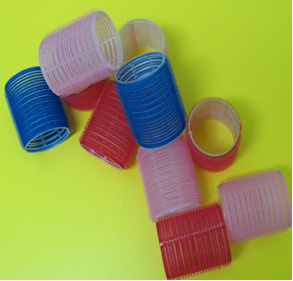 «Накорми курочку и петушка» (фасоль и горох)Эта игра формирует коммуникативную культуру общения со взрослыми, формирует целенаправленные действия ребёнка по  обследованию предметов (обследование, ощупывание, т.д.), развивает мелкую моторику рук малыша. Для игры Вам понадобится  фасоль и нут (горох) в тарелочке, 2 блюдца. Предложите ребёнку покормить курочку и петушка «зернышками»: « У меня есть фасоль и горох, но они перемешаны. Давай разложим их в разные тарелочки и угостим курочку и петушка «зернами».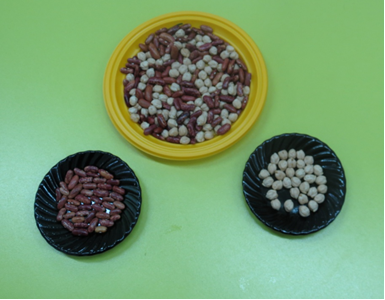 Подвижные игры с мячом для игры со старшими дошкольниками- 5-7 лет.Данные игры направлены на развитие у ребят практических навыков владения мячом, развитие координации движений, внимания.«Маятник»В этой игре необходимо каждому играющему взять мяч и каждый играющий перекатывает мяч от одной ноги к другой внутренней стороной стопы «Щёчкой».«Мяч в паре»Игроки делятся на пары и становятся на небольшом расстоянии друг от друга( не превышать один метр). У каждой пары мяч. Нужно пасовать мяч друг другу, ударяя по нему «Щёчкой»-внутренней стороной стопы. Задача играющих - ударить не сильно, а так, чтобы партнёр сумел перехватить мяч-тоже щёчкой ноги. Приятных Вам минут в познании и общении с Вашими детьми!